Fagutvalget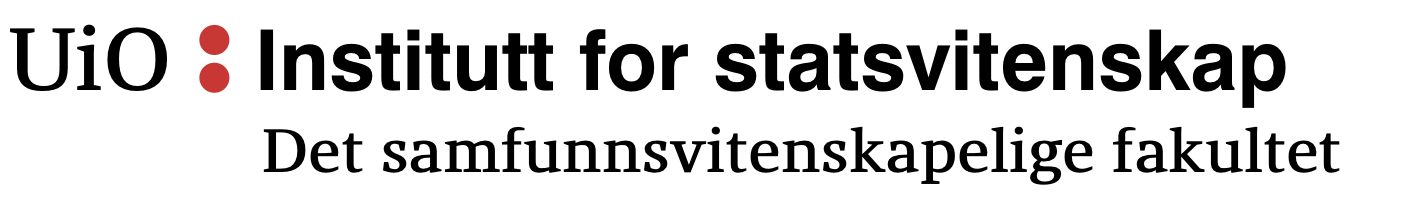 Institutt for statsvitenskapDet samfunnsvitenskapelige fakultetMøtereferat Til:		Fagutvalget ved Institutt for statsvitenskapDato: 		torsdag 8. oktober 2020Tid:		08:15 – 10:00Sted:		Rom 214, E. S. hus, Moltke Moes vei 31, Universitet i OsloOrdstyrer:	Henrik Vincent Fiske VassalReferent: 	Thomas TangenTilstede:	Are Kolltveit				Fravær:	Ariana AlaviHanna H. SteffenakHenrik Vincent F. VassalMette SandstadSara Matea Sundquist Sigve Chrisander Iversen Thomas TangenH20/131	Godkjenning av innkalling, dagsorden og referatDet har vært en gjennomgående feil at Sara har blitt utelatt fra oppmøtelistene. Dette er rettet opp i alle referater, samt siste innkalling.Jf. referattilføyelseGodkjenning av innkalling, dagsorden og referat er enstemmig vedtatt.H20/132	Orientering fra vervUtvalgsleder v/ Henrik VincentMottatt e-poster.Nestleder v/ SigveIkke tilstede.DMS v/ SaraDet går bra med ZP, de har nok skribenter.LM skal ha stipendpils.Sekretariat v/ ThomasSendt litt e-poster, venter svar fra Instituttet vedrørende UiO-e-post.Økonomi v/ MetteIntet å orientere.Kommunikasjon v/ ArianaJobbet med nettsiden.Skal sende inn informasjon til SiOArrangementer v/ ArianaIntet å orientere.Samfunnsvitenskapelig Studentutvalg (SVSU) v/ AreOvertatt som bokskapansvarlig.Instituttstyret v/ Henrik VincentIntet å orientere.Programrådet v/ Hanna & SigveIntet å orientere.H20/133	StudieturHenrik Vincent redegjør:Mottatt fem søknader.Sigve og Henrik Vincent kommer til å avholde intervjuer.Studieturkomiteen kommer til å tilfalle Sigve.H20/134	Retningslinjer for DMSSara redegjør:Det var uklart hvilke forventninger FU-ISV har til resten av DMS.Nyttig å gi en guide til hvordan retningslinjene skal utarbeides og behandles.Mette: God idé med retningslinjer, men viktig å vike unna at det blir regler. Pengebruken er imidlertid strengere regulert.Henrik Vincent: Godt initiativ, men I annet avsnitt annet ledd bør endres.Sara: Det er litt vanskelig med øremerkete midler.Mette: Det kan være hensiktsmessig å fjerne øremerkete midler.Henrik Vincent: Grunnen til at mye av midlene er øremerket, var for å bevare interessene til de individuelle foreninger idet de slo seg sammen til Linjeforeningen Machiavelli.[Sigve ankommer 08:33.]Sara utarbeider et førsteutkast med ALU, ZP og LM.H20/135	FU-kveldSigve redegjør:Alle har svart, det er to dager der seks har svart.Sigve: Mette – økonomi?Mette: Bruke så lite som mulig. Omlag kr. 500. Sigve legger ut en ny meningsmåling for å komme nærmere frem til dato.H20/136-A	Aktsymp. temafristTema skal være klart til torsdag 15. oktober 2020.Møtet er hevet 08:42.Med vennlig hilsen,Henrik Vincent Fiske Vassal	Thomas TangenUtvalgsleder				UtvalgssekretærFagutvalget for ISV 			Fagutvalget for ISV